Sermon Handouts for Grace Community Church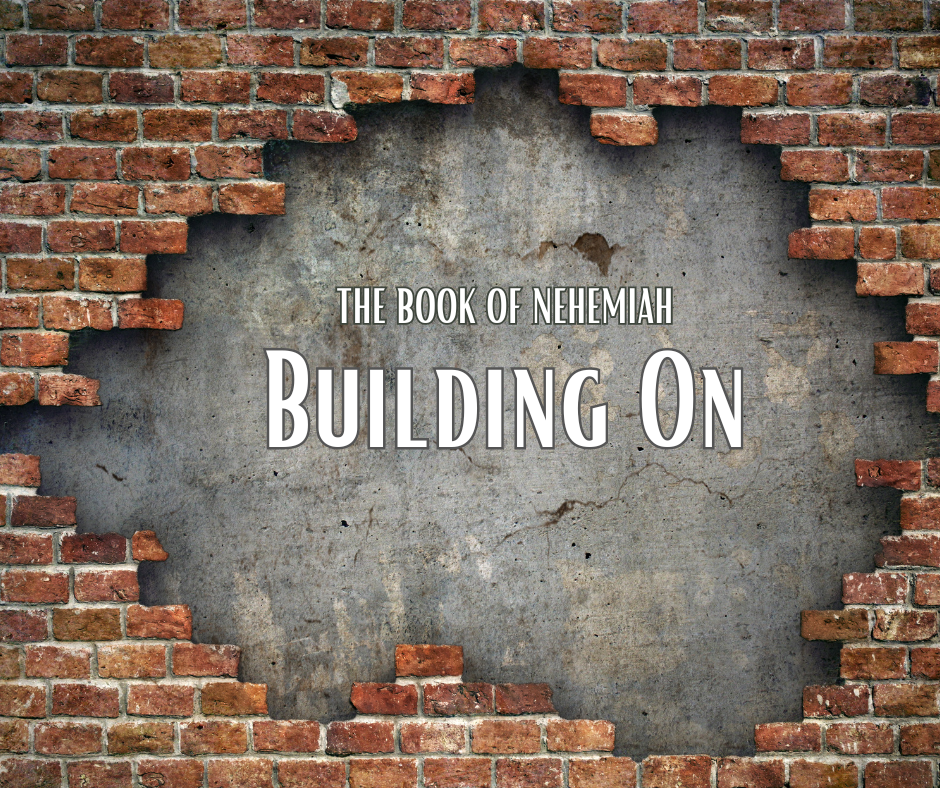 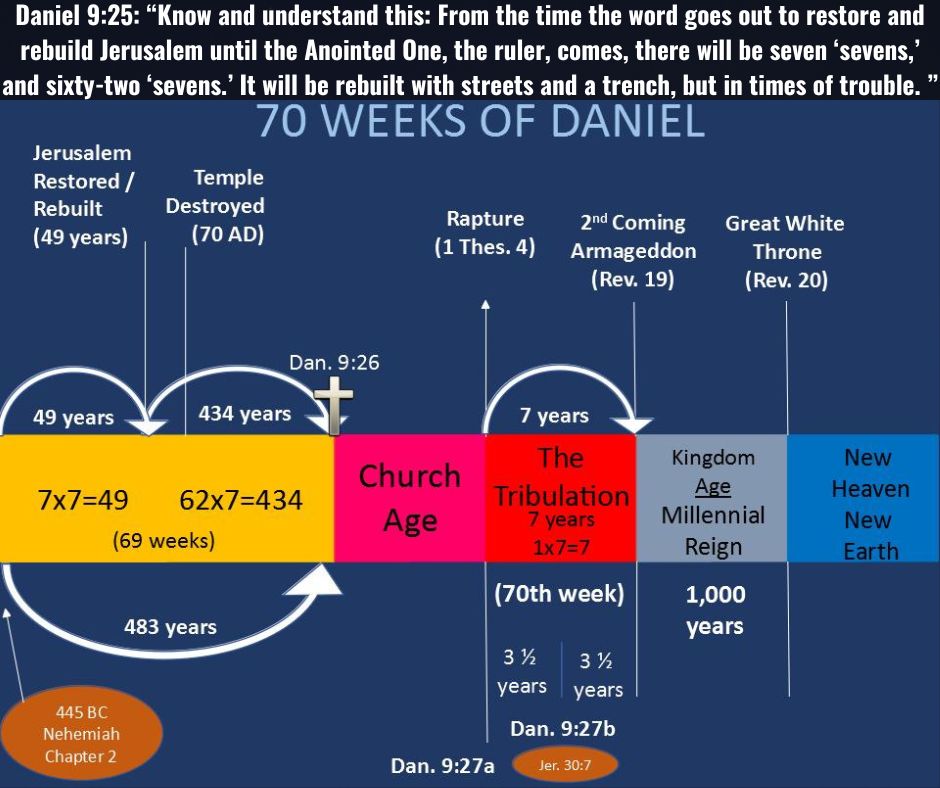 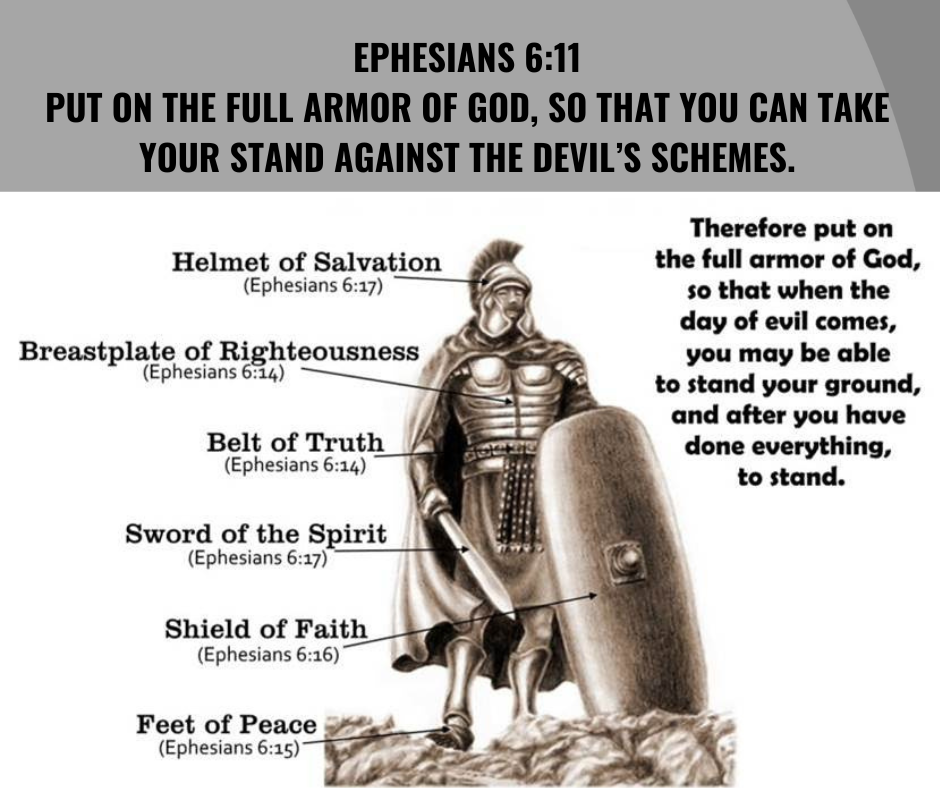 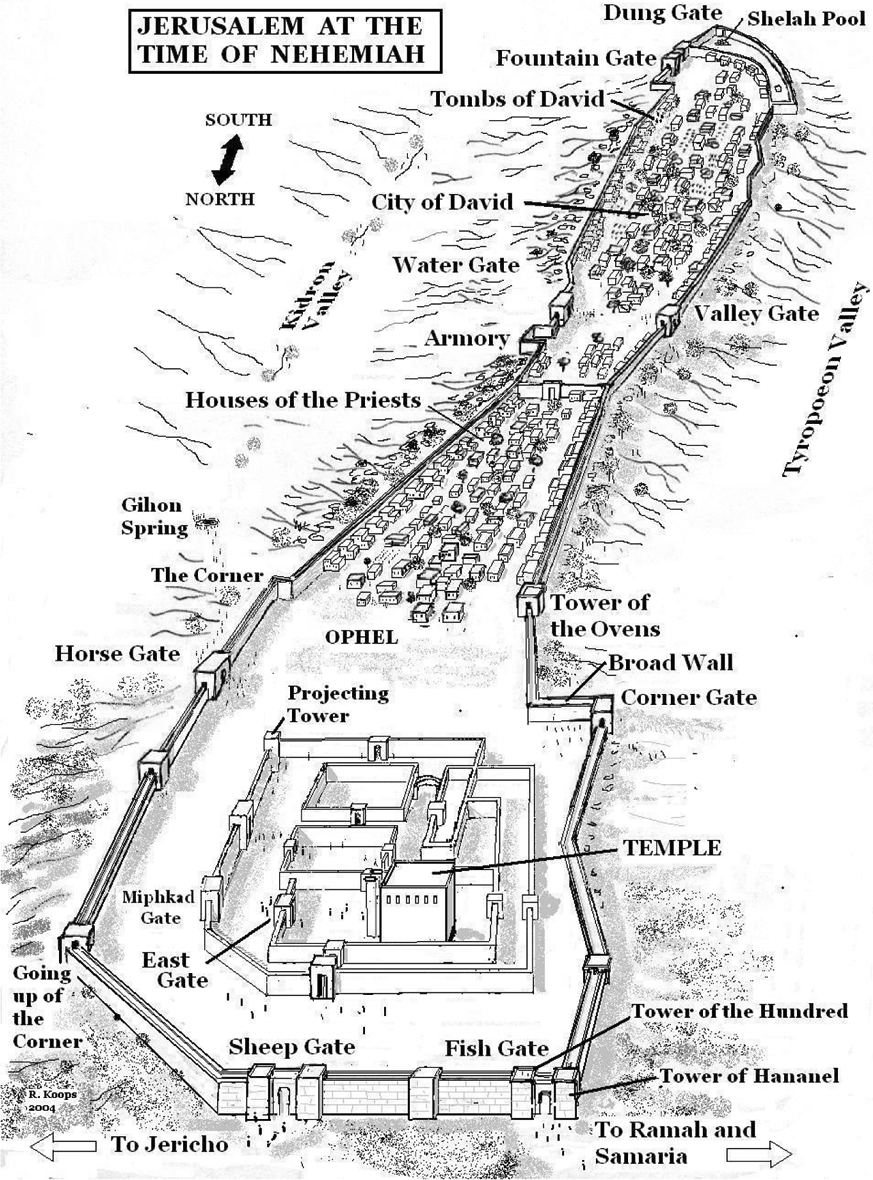 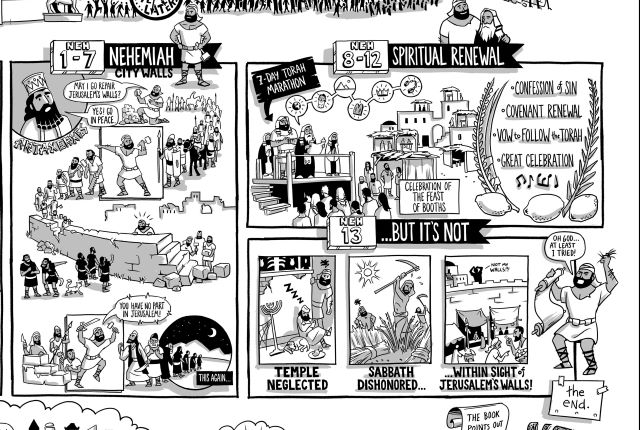 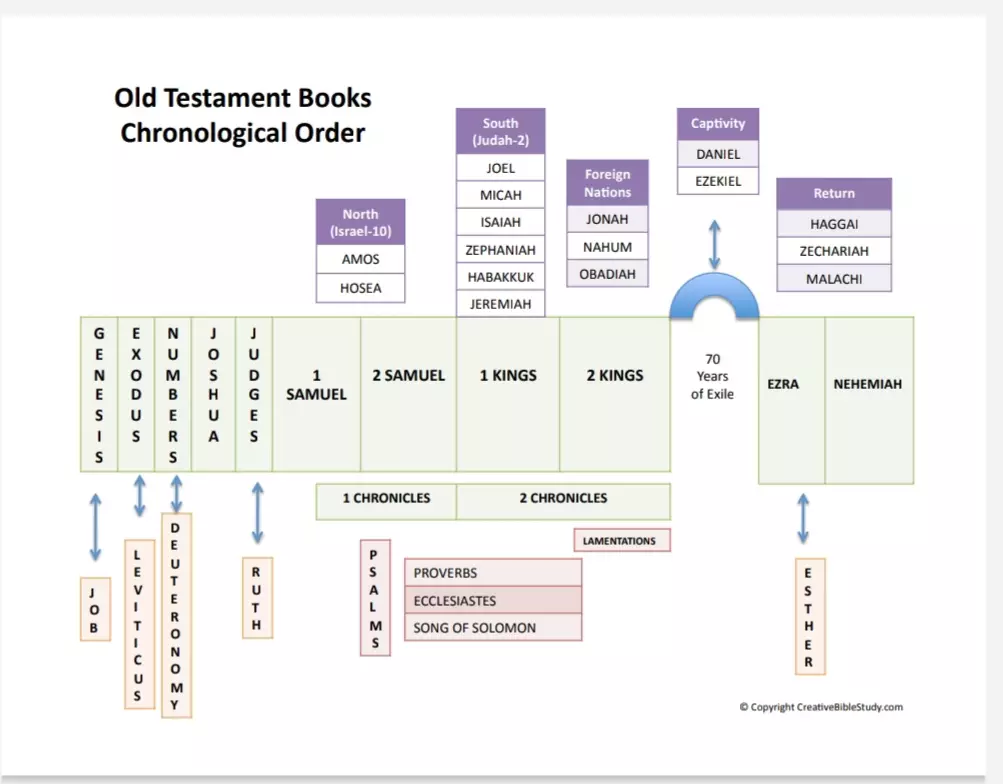 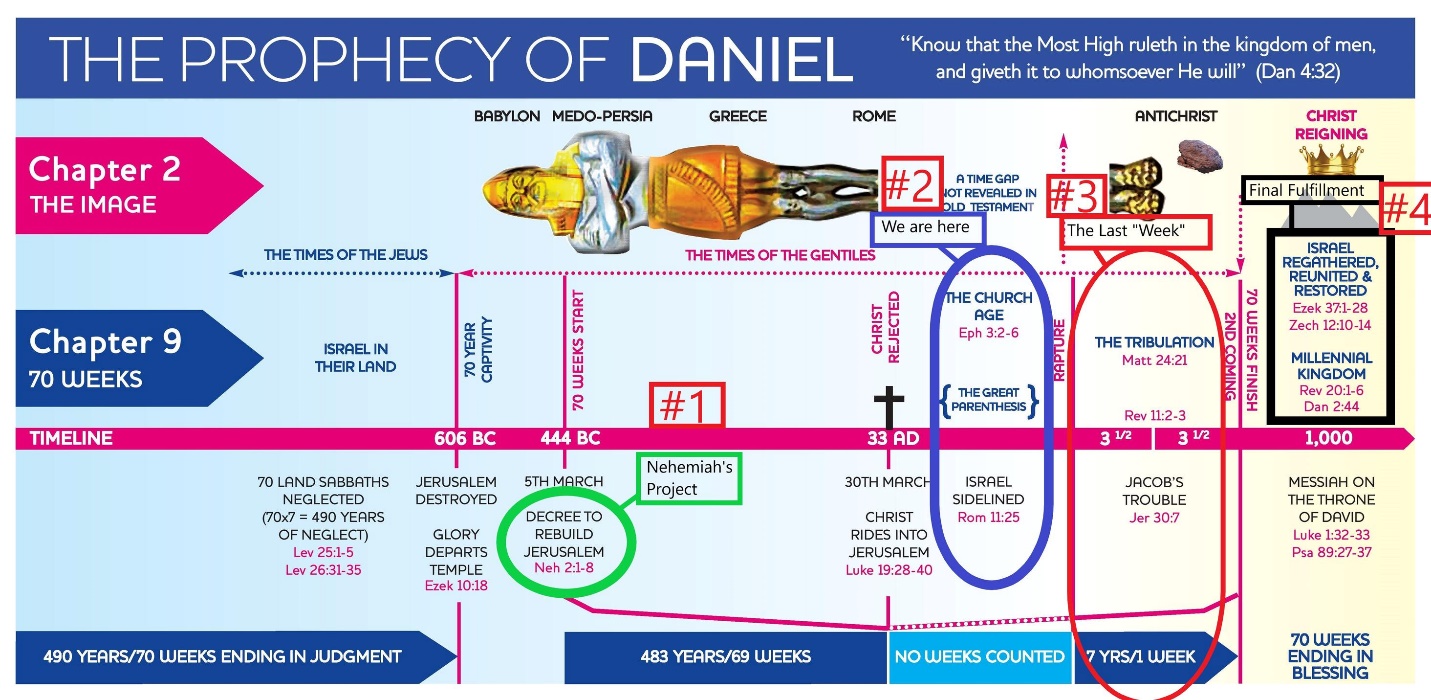 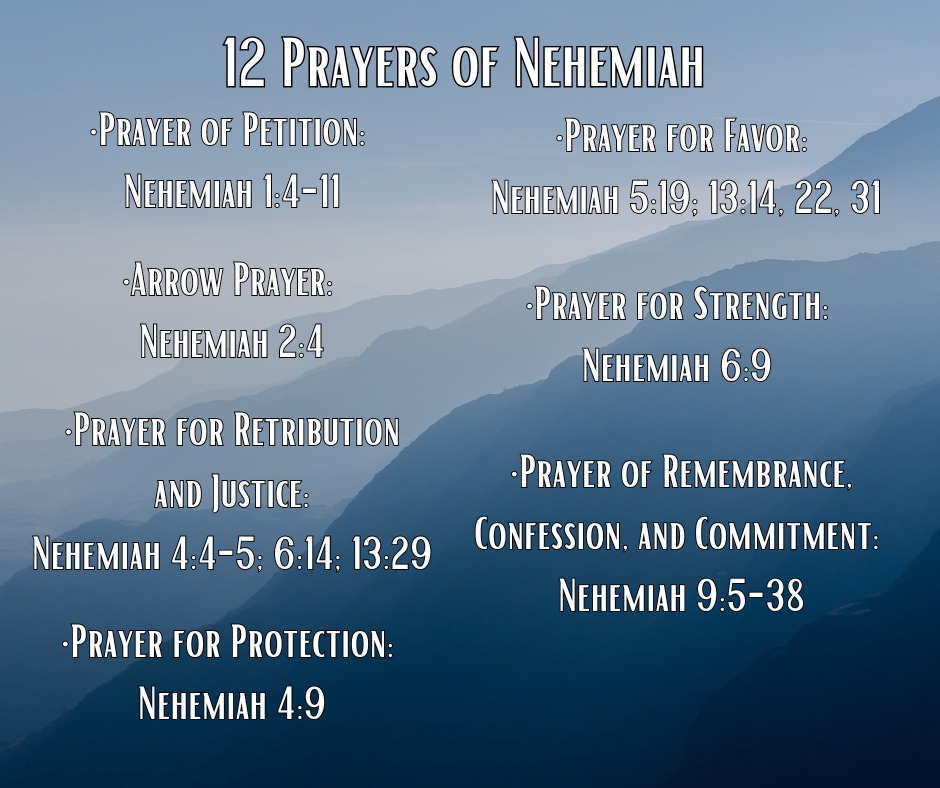 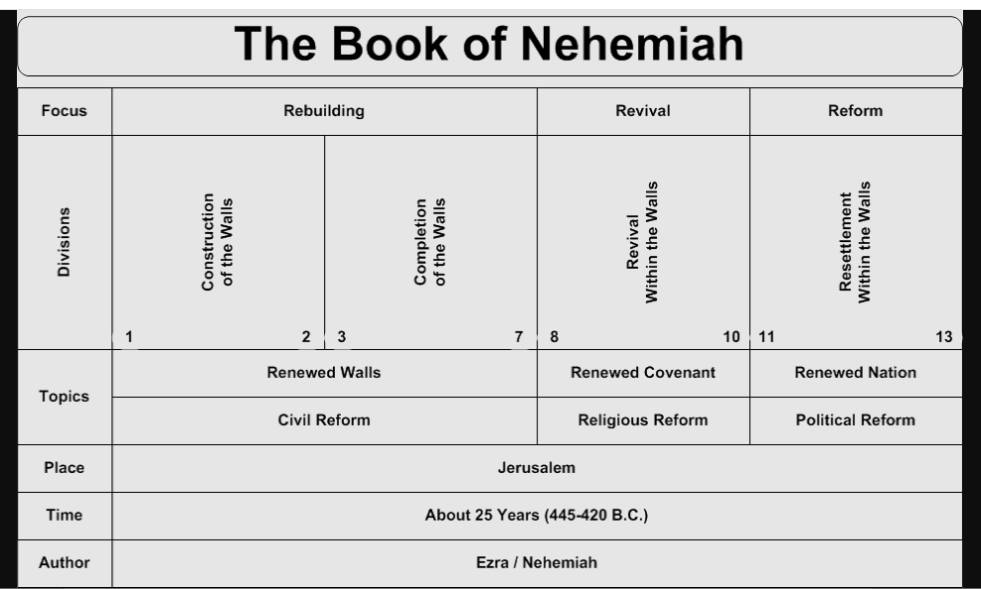 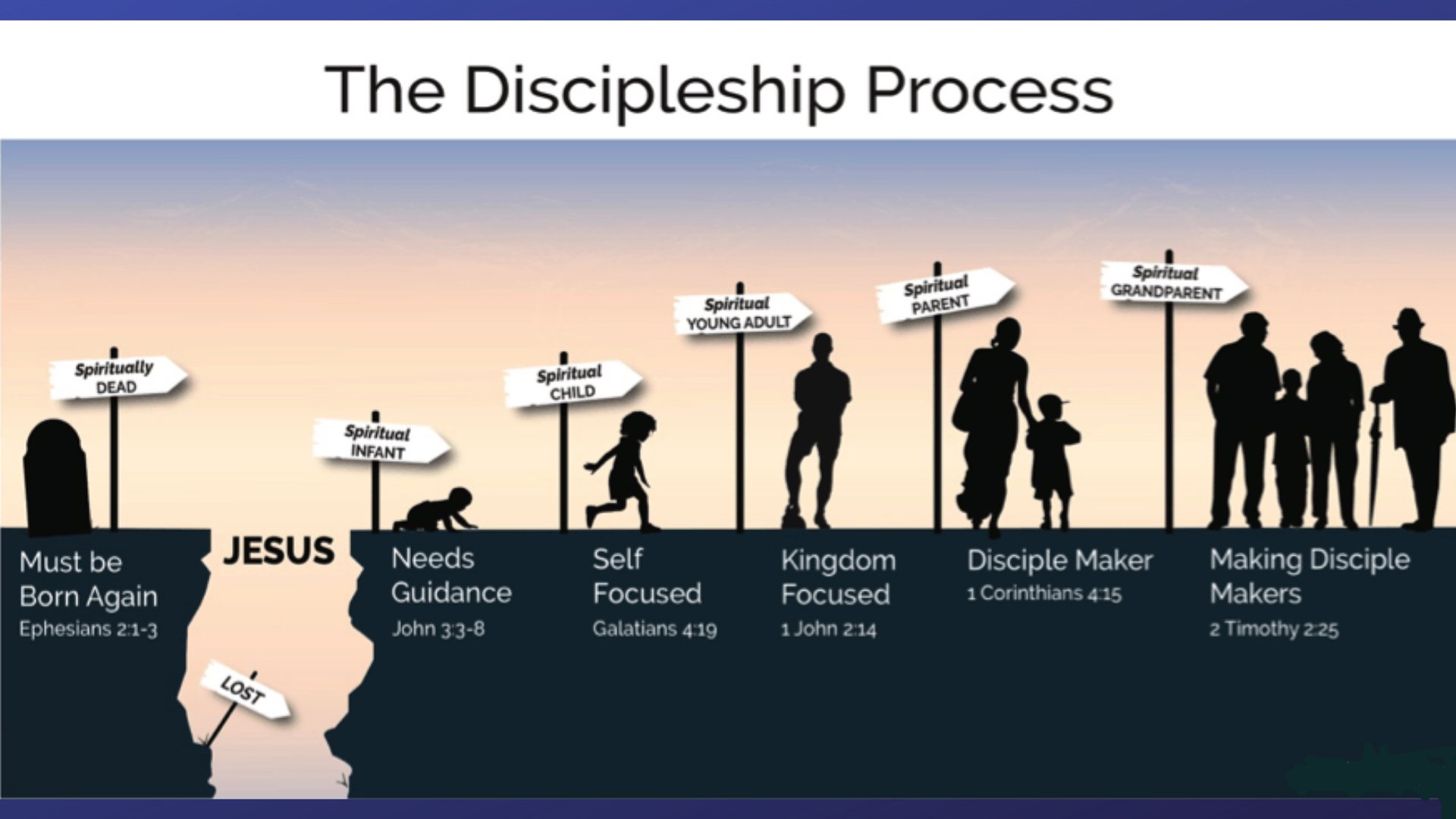 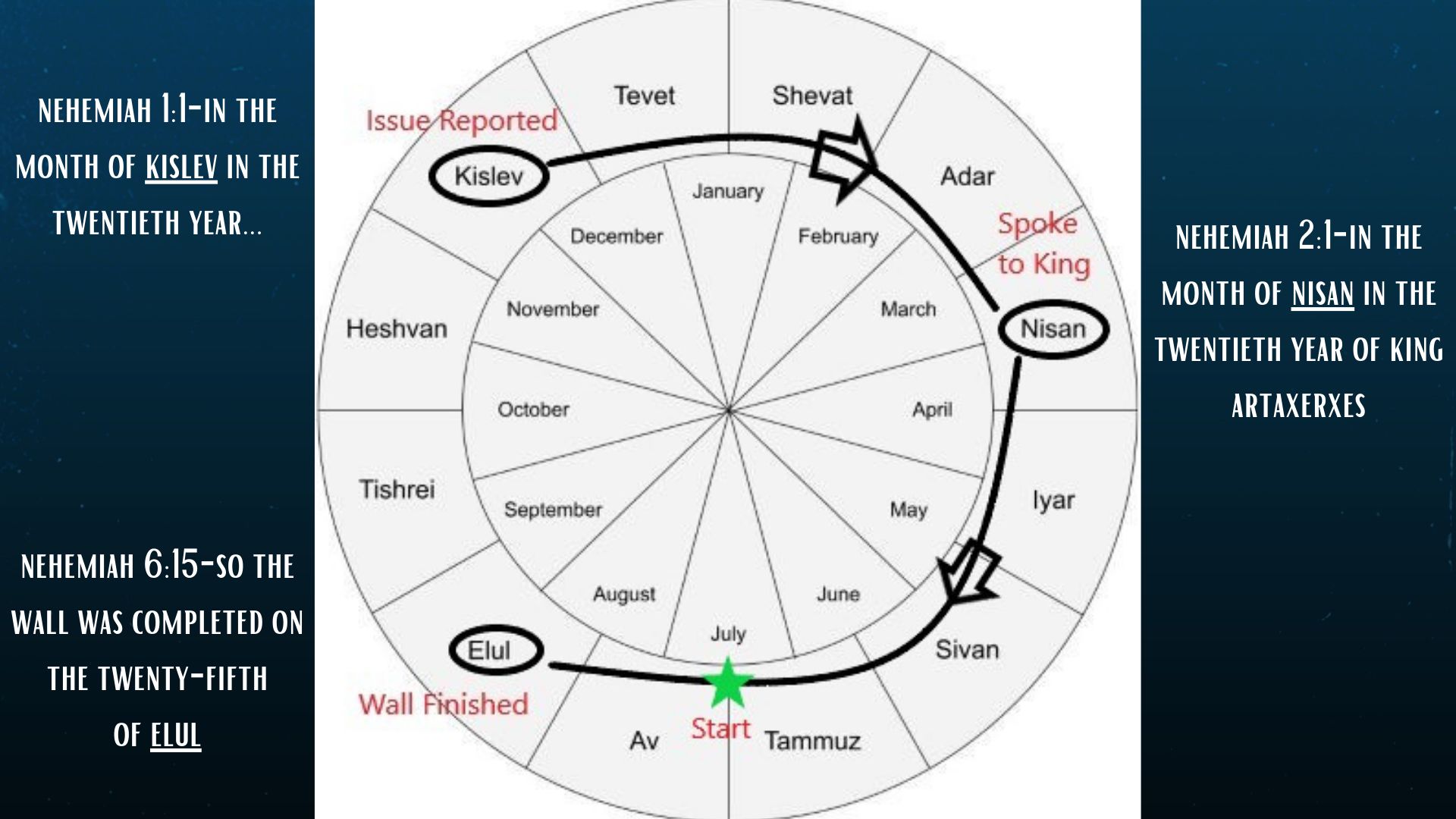 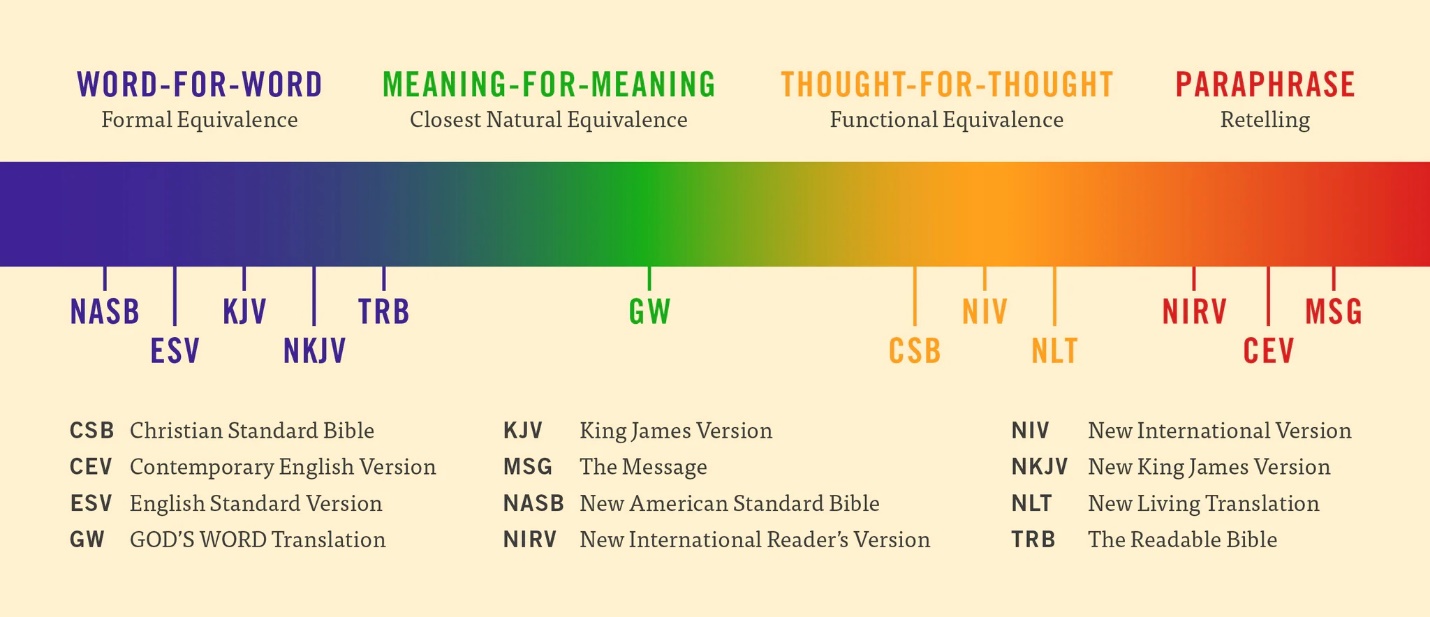 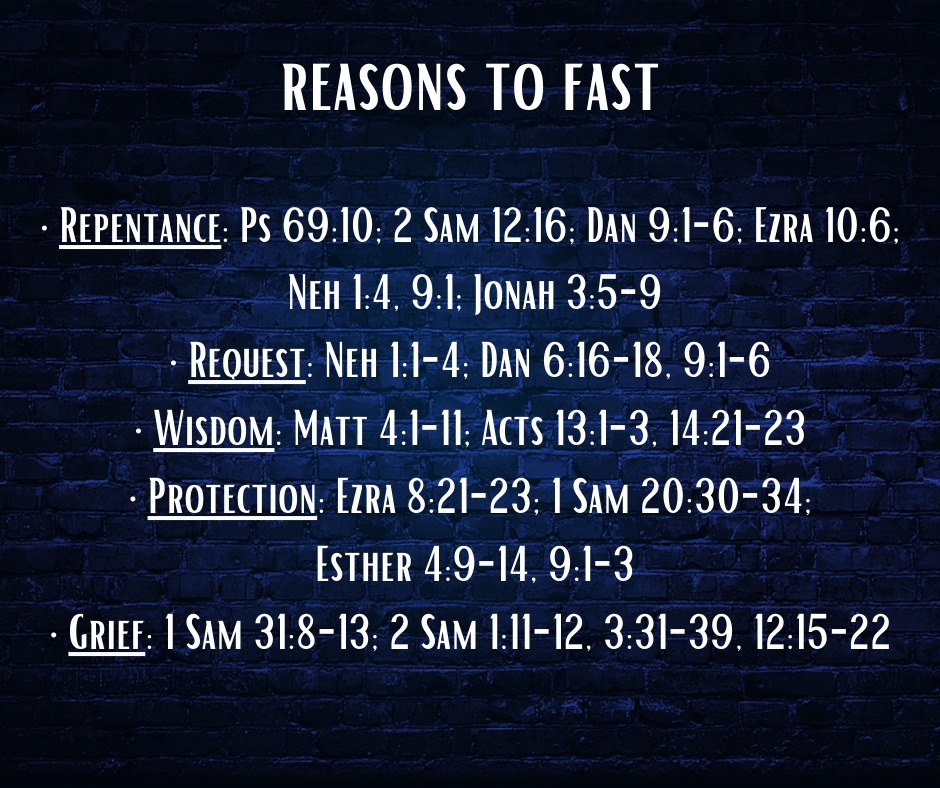 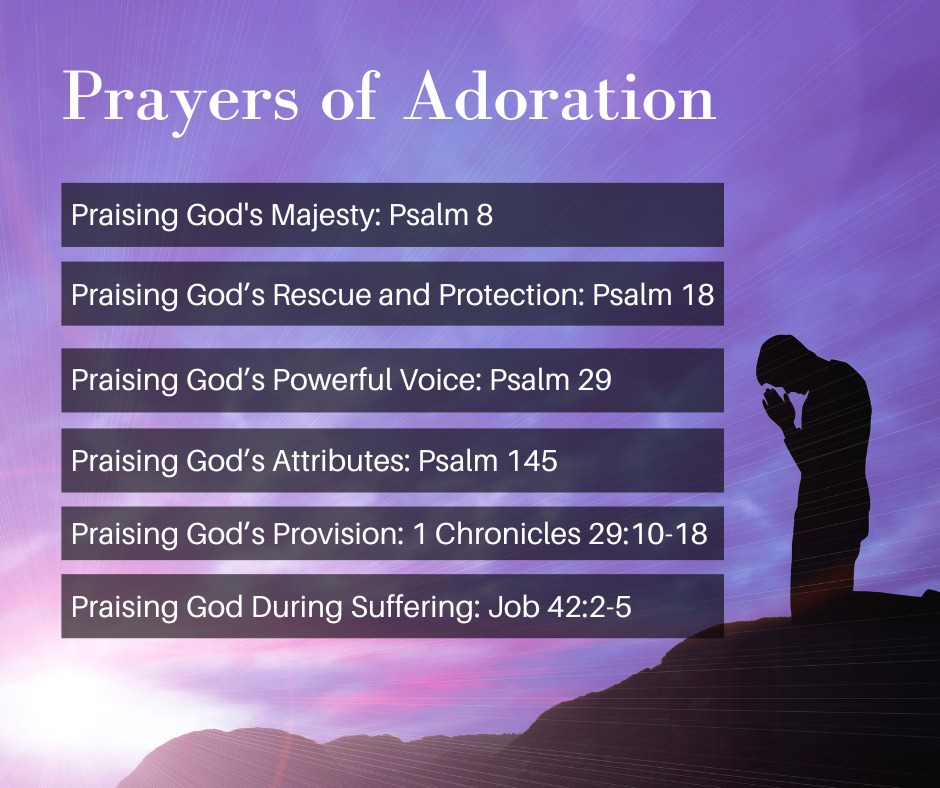 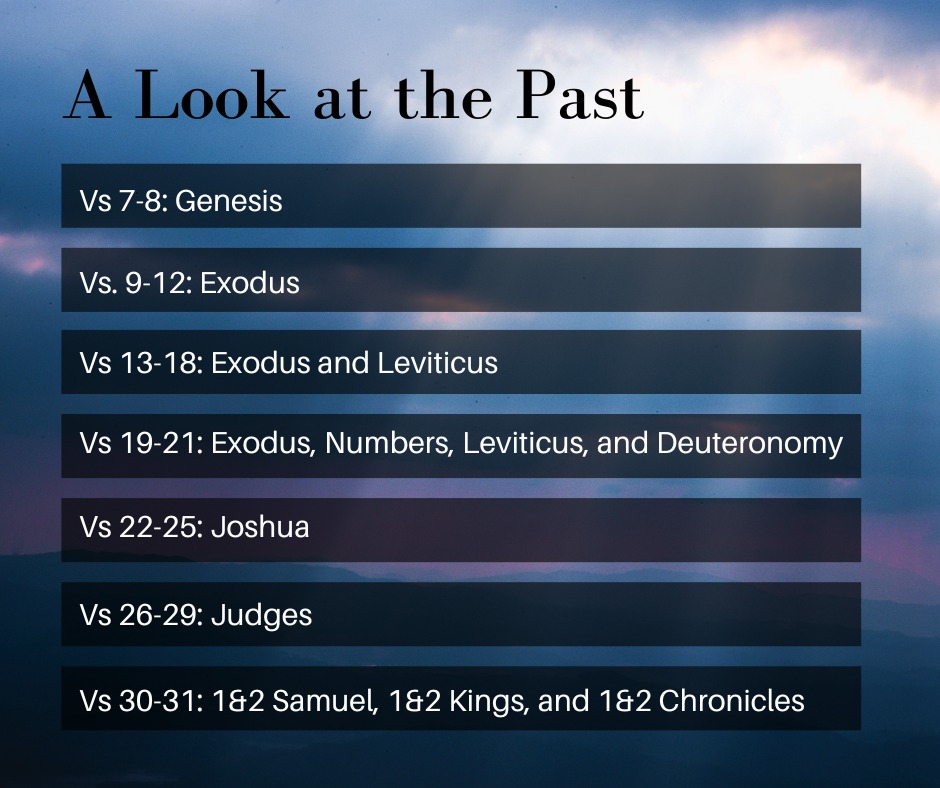 